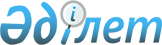 О внесении изменений в решение районного маслихата от 23 декабря 2013 года № 23/1 "О районном бюджете Жамбылского района на 2014-2016 годы"Решение маслихата Жамбылского района Северо-Казахстанской области от 18 сентября 2014 года № 32/1. Зарегистрировано Департаментом юстиции Северо-Казахстанской области 7 октября 2014 года № 2953

      В соответствии со статьями 106, 109 Бюджетного кодекса Республики Казахстан от 4 декабря 2008 года № 95-IV, статьей 21 Закона Республики Казахстан от 24 марта 1998 года «О нормативных правовых актах», Жамбылский районный маслихат Северо-Казахстанской области РЕШИЛ:

      1. 

Внести в решение районного маслихата от 23 декабря 2013 года № 23/1 «О районном бюджете Жамбылского района на 2014-2016 годы» (зарегистрировано в Реестре государственной регистрации нормативных правовых актов под № 2498 от 20 января 2014 года, опубликовано 31 января 2014 года в газете «Ауыл арайы», 31 января 2014 года в газете «Сельская новь»), следующие изменения:



      пункт 1 изложить в новой редакции:



      «1. Утвердить районный бюджет Жамбылского района на 2014-2016 годы согласно приложениям 1, 2, 3, 7 и 8 соответственно, в том числе на 2014 год в следующих объемах: 



      1) доходы – 2 637 741,7 тысяч тенге, в том числе: 



      налоговые поступления – 284 536 тысяч тенге; 



      неналоговые поступления – 5 517,2 тысяч тенге; 



      поступления от продажи основного капитала – 46 640 тысяч тенге;



      поступления трансфертов – 2 301 048,5 тысяч тенге; 



      2) затраты – 2 643 752,6 тысяч тенге; 



      3) чистое бюджетное кредитование – 7 312 тысяч тенге, в том числе: 



      бюджетные кредиты – 10 414,9 тысяч тенге; 



      погашение бюджетных кредитов – 3 102,9 тысяч тенге; 



      4) сальдо по операциям с финансовыми активами – 3 000 тысяч тенге: 



      приобретение финансовых активов – 3 000 тысяч тенге;



      поступления от продажи финансовых активов государства – 0 тенге; 



      5) дефицит (профицит) бюджета – - 16 322,9 тысяч тенге; 



      6) финансирование дефицита бюджета – 16 322,9 тысяч тенге:



      поступление займов – 10 386 тысяч тенге;

погашение займов – 3 102,9 тысяч тенге;

используемые остатки бюджетных средств – 9 039,8 тысяч тенге.»;



      пункт 6 изложить в новой редакции:



      «6. Утвердить резерв местного исполнительного органа района на 2014 год в сумме 0 тенге.»;



      подпункт 1) пункта 14 изложить в новой редакции:



      «1) 11 437,2 тысячи тенге – на развитие сельских населенных пунктов в рамках программы Дорожная карта занятости 2020 утвержденной Постановлением Правительства Республики Казахстан от 19 июня 2013 года № 636 «Об утверждении Дорожной карты занятости 2020.»;



      приложения 1, 5 к указанному решению изложить в новой редакции согласно приложениям 1, 2 к настоящему решению;

      2. 

Настоящее решение вводится в действие с 1 января 2014 года.

 

  

Бюджет Жамбылского района на 2014 год

  

Расходы по сельским округам Жамбылского района на 2014 год

 
					© 2012. РГП на ПХВ «Институт законодательства и правовой информации Республики Казахстан» Министерства юстиции Республики Казахстан
				

      Председатель XXXII внеочередной сессии

      Жамбылского районного маслихата 



      Секретарь Жамбылского районного маслихата Л. Шатохина

Б.Мусабаев

Приложение 1 к решению маслихата Жамбылского района от 18 сентября 2014 года № 32/1 

Приложение 1 к решению маслихата Жамбылского района от 23 декабря 2013 года №23/1

КатегорияКлассПодклассНаименованиеСумма (тысяч тенге)1. Доходы2 637 741,7

123

1Налоговые поступления284 53603Социальный налог166 6641Социальный налог166 66404Hалоги на собственность90 0901Hалоги на имущество43 5203Земельный налог4 5504Hалог на транспортные средства31 8205Единый земельный налог10 20005Внутренние налоги на товары, работы и услуги15 5262Акцизы1 7783Поступления за использование природных и других ресурсов8 3004Сборы за ведение предпринимательской и профессиональной деятельности5 44808Обязательные платежи, взимаемые за совершение юридически значимых действий и (или) выдачу документов уполномоченными на то государственными органами или должностными лицами12 2561Государственная пошлина12 256

2Неналоговые поступления5 517,201Доходы от государственной собственности3 1175Доходы от аренды имущества, находящегося в государственной собственности3 1137Вознаграждения по кредитам, выданным из государственного бюджета4,204Штрафы, пени, санкции, взыскания, налагаемые государственными учреждениями, финансируемыми из государственного бюджета, а также содержащимися и финансируемыми из бюджета (сметы расходов) Национального Банка Республики Казахстан 1 3001Штрафы, пени, санкции, взыскания, налагаемые государственными учреждениями, финансируемыми из государственного бюджета, а также содержащимися и финансируемыми из бюджета (сметы расходов) Национального Банка Республики Казахстан, за исключением поступлений от организаций нефтяного сектора 1 30006Прочие неналоговые поступления1 1001Прочие неналоговые поступления1 100

3Поступления от продажи основного капитала46 64001Продажа государственного имущества, закрепленного за государственными учреждениями1 2001Продажа государственного имущества, закрепленного за государственными учреждениями1 20003Продажа земли и нематериальных активов45 4401Продажа земли45 440

4Поступление трансфертов 2 301 048,502Трансферты из вышестоящих органов государственного управления2 301 048,52Трансферты из областного бюджета2 301 048,5

Функциональная группаАдминистраторПрограммаНаименованиеСумма (тысяч тенге)

123АВ2)Затраты2 643 752,6

01Государственные услуги общего характера233 674,2112Аппарат маслихата района (города областного значения)10 615001Услуги по обеспечению деятельности маслихата района (города областного значения)10 493003Капитальные расходы государственного органа122122Аппарат акима района (города областного значения)62 022001Услуги по обеспечению деятельности акима района (города областного значения)58 862003Капитальные расходы государственного органа3 160123Аппарат акима района в городе, города районного значения, поселка, села, сельского округа136 825,2001Услуги по обеспечению деятельности акима района в городе, города районного значения, поселка, села, сельского округа134 564,2022Капитальные расходы государственного органа2 261459Отдел экономики и финансов района (города областного значения)24 212003Проведение оценки имущества в целях налогообложения250010Приватизация, управление коммунальным имуществом, постприватизационная деятельность и регулирование споров, связанных с этим225011Учет, хранение, оценка и реализация имущества, поступившего в коммунальную собственность600001Услуги по реализации государственной политики в области формирования и развития экономической политики, государственного планирования, исполнения бюджета и управления коммунальной собственностью района (города областного значения)23 137

02Оборона4 971122Аппарат акима района (города областного значения)4 971005Мероприятия в рамках исполнения всеобщей воинской обязанности3 827006Предупреждение и ликвидация чрезвычайных ситуаций масштаба района (города областного значения)572007Мероприятия по профилактике и тушению степных пожаров районного (городского) масштаба, а также пожаров в населенных пунктах, в которых не созданы органы государственной противопожарной службы572

04Образование2 015 946464Отдел образования района (города областного значения)2 015 946009Обеспечение деятельности организаций дошкольного воспитания и обучения61 058040Реализация государственного образовательного заказа в дошкольных организациях образования110 451003Общеобразовательное обучение1 763 805006Дополнительное образование для детей30 551001Услуги по реализации государственной политики на местном уровне в области образования8 446004Информатизация системы образования в государственных учреждениях образования района (города областного значения)2 404005Приобретение и доставка учебников, учебно-методических комплексов для государственных учреждений образования района (города областного значения)15 385007Проведение школьных олимпиад, внешкольных мероприятий и конкурсов районного (городского) масштаба276015Ежемесячная выплата денежных средств опекунам (попечителям) на содержание ребенка-сироты (детей-сирот), и ребенка (детей), оставшегося без попечения родителей7 648067Капитальные расходы подведомственных государственных учреждений и организаций15 922

06Социальная помощь и социальное обеспечение102 944,4451Отдел занятости и социальных программ района (города областного значения)102 944,4002Программа занятости21 029004Оказание социальной помощи на приобретение топлива специалистам здравоохранения, образования, социального обеспечения, культуры, спорта и ветеринарии в сельской местности в соответствии с законодательством Республики Казахстан800005Государственная адресная социальная помощь7 160,3007Социальная помощь отдельным категориям нуждающихся граждан по решениям местных представительных органов10 307010Материальное обеспечение детей-инвалидов, воспитывающихся и обучающихся на дому1 108014Оказание социальной помощи нуждающимся гражданам на дому28 138016Государственные пособия на детей до 18 лет12 238,1017Обеспечение нуждающихся инвалидов обязательными гигиеническими средствами и предоставление услуг специалистами жестового языка, индивидуальными помощниками в соответствии с индивидуальной программой реабилитации инвалида1 870001Услуги по реализации государственной политики на местном уровне в области обеспечения занятости и реализации социальных программ для населения19 817011Оплата услуг по зачислению, выплате и доставке пособий и других социальных выплат477

07Жилищно-коммунальное хозяйство31 660,2123Аппарат акима района в городе, города районного значения, поселка, села, сельского округа2 000027Ремонт и благоустройство объектов в рамках развития городов и сельских населенных пунктов по Дорожной карте занятости 20202 000458Отдел жилищно-коммунального хозяйства, пассажирского транспорта и автомобильных дорог района (города областного значения)9 437,2041Ремонт и благоустройство объектов в рамках развития городов и сельских населенных пунктов по Дорожной карте занятости 20209 437,2464Отдел образования района (города областного значения)2 743026Ремонт объектов в рамках развития городов и сельских населенных пунктов по Дорожной карте занятости 20202 743472Отдел строительства, архитектуры и градостроительства района (города областного значения)6 006003Проектирование, строительство и (или) приобретение жилья коммунального жилищного фонда6 000004Проектирование, развитие, обустройство и (или) приобретение инженерно-коммуникационной инфраструктуры6123Аппарат акима района в городе, города районного значения, поселка, села, сельского округа10 283008Освещение улиц населенных пунктов8 549010Содержание мест захоронений и погребение безродных172011Благоустройство и озеленение населенных пунктов1 562458Отдел жилищно-коммунального хозяйства, пассажирского транспорта и автомобильных дорог района (города областного значения)1 191016Обеспечение санитарии населенных пунктов1 191

08Культура, спорт, туризм и информационное пространство108 866123Аппарат акима района в городе, города районного значения, поселка, села, сельского округа19 857006Поддержка культурно-досуговой работы на местном уровне19 857455Отдел культуры и развития языков района (города областного значения)28 280003Поддержка культурно-досуговой работы28 280465Отдел физической культуры и спорта района (города областного значения)15 055001Услуги по реализации государственной политики на местном уровне в сфере физической культуры и спорта5 294004Капитальные расходы государственного органа 3 120006Проведение спортивных соревнований на районном (города областного значения) уровне3 103007Подготовка и участие членов сборных команд района (города областного значения) по различным видам спорта на областных спортивных соревнованиях3 538455Отдел культуры и развития языков района (города областного значения)19 576006Функционирование районных (городских) библиотек19 009007Развитие государственного языка и других языков народа Казахстана567456Отдел внутренней политики района (города областного значения)9 100002Услуги по проведению государственной информационной политики через газеты и журналы 9 100455Отдел культуры и развития языков района (города областного значения)7 270001Услуги по реализации государственной политики на местном уровне в области развития языков и культуры6 449032Капитальные расходы подведомственных государственных учреждений и организаций821456Отдел внутренней политики района (города областного значения)9 728001Услуги по реализации государственной политики на местном уровне в области информации, укрепления государственности и формирования социального оптимизма граждан6 072003Реализация мероприятий в сфере молодежной политики3 519032Капитальные расходы подведомственных государственных учреждений и организаций137

10Сельское, водное, лесное, рыбное хозяйство, особо охраняемые природные территории, охрана окружающей среды и животного мира, земельные отношения68 196,9474Отдел сельского хозяйства и ветеринарии района (города областного значения)25 146,9001Услуги по реализации государственной политики на местном уровне в сфере сельского хозяйства и ветеринарии16 371003Капитальные расходы государственного органа120006Организация санитарного убоя больных животных1 000007Организация отлова и уничтожения бродячих собак и кошек295008Возмещение владельцам стоимости изымаемых и уничтожаемых больных животных, продуктов и сырья животного происхождения1 080011Проведение ветеринарных мероприятий по энзоотическим болезням животных3 105,9099Реализация мер по оказанию социальной поддержки специалистов3 175463Отдел земельных отношений района (города областного значения)9 745001Услуги по реализации государственной политики в области регулирования земельных отношений на территории района (города областного значения)7 869006Землеустройство, проводимое при установлении границ районов, городов областного значения, районного значения, сельских округов, поселков, сел1 876474Отдел сельского хозяйства и ветеринарии района (города областного значения)33 305013Проведение противоэпизоотических мероприятий33 305

11Промышленность, архитектурная, градостроительная и строительная деятельность14 552472Отдел строительства, архитектуры и градостроительства района (города областного значения)14 552001Услуги по реализации государственной политики в области строительства, архитектуры и градостроительства на местном уровне9 360013Разработка схем градостроительного развития территории района, генеральных планов городов районного (областного) значения, поселков и иных сельских населенных пунктов4 900015Капитальные расходы государственного органа 292

12Транспорт и коммуникации23 358123Аппарат акима района в городе, города районного значения, поселка, села, сельского округа4 100013Обеспечение функционирования автомобильных дорог в городах районного значения, поселках, селах, сельских округах4 100458Отдел жилищно-коммунального хозяйства, пассажирского транспорта и автомобильных дорог района (города областного значения)19 258023Обеспечение функционирования автомобильных дорог19 258

13Прочие35 410469Отдел предпринимательства района (города областного значения)6 282001Услуги по реализации государственной политики на местном уровне в области развития предпринимательства и промышленности6 282123Аппарат акима района в городе, города районного значения, поселка, села, сельского округа21 577040Реализация мер по содействию экономическому развитию регионов в рамках Программы «Развитие регионов» 21 577458Отдел жилищно-коммунального хозяйства, пассажирского транспорта и автомобильных дорог района (города областного значения)7 551001Услуги по реализации государственной политики на местном уровне в области жилищно-коммунального хозяйства, пассажирского транспорта и автомобильных дорог7 431013Капитальные расходы государственного органа120

14Обслуживание долга4,2459Отдел экономики и финансов района (города областного значения)4,2021Обслуживание долга местных исполнительных органов по выплате вознаграждений и иных платежей по займам из областного бюджета4,2

15Трансферты4 169,7459Отдел экономики и финансов района (города областного значения)4 169,7006Возврат неиспользованных (недоиспользованных) целевых трансфертов4 169,73)Чистое бюджетное кредитование7 312Бюджетные кредиты10 414,9

10Сельское, водное, лесное, рыбное хозяйство, особо охраняемые природные территории, охрана окружающей среды и животного мира, земельные отношения10 414,9474Отдел сельского хозяйства и ветеринарии района (города областного значения)10 414,9009Бюджетные кредиты для реализации мер социальной поддержки специалистов10 414,9

КатегорияКлассПодклассНаименованиеСумма (тысяч тенге)

5Погашение бюджетных кредитов3 102,901Погашение бюджетных кредитов3 102,91Погашение бюджетных кредитов, выданных из государственного бюджета3 102,9

Функциональная группаАдминистраторПрограммаНаименованиеСумма (тысяч тенге)4) Сальдо по операциям с финансовыми активами3 000Приобретение финансовых активов3 000

13Прочие3 000458Отдел жилищно-коммунального хозяйства, пассажирского транспорта и автомобильных дорог района (города областного значения)3 000065Формирование или увеличение уставного капитала юридических лиц3 000

КатегорияКлассПодклассНаименованиеСумма (тысяч тенге)

6Поступления от продажи финансовых активов государства001Поступления от продажи финансовых активов государства01Поступления от продажи финансовых активов внутри страны05) Дефицит бюджета-16 322,96) Финансирование дефицита бюджета16 322,9

7Поступления займов10 38601Внутренние государственные займы10 3862Договоры займа10 386

Функциональная группаАдминистраторПрограммаНаименованиеСумма (тысяч тенге)

16Погашение займов3 102,9459Отдел экономики и финансов района (города областного значения)3 102,9005Погашение долга местного исполнительного органа перед вышестоящим бюджетом3 102,9

КатегорияКлассПодклассНаименованиеСумма (тысяч тенге)

8Используемые остатки бюджетных средств9 039,81Остатки бюджетных средств9 039,81Свободные остатки бюджетных средств9 039,8

Приложение 2 к решению маслихата Жамбылского района от 18 сентября 2014 года № 32/1 

Приложение 5 к решению маслихата Жамбылского района от 23 декабря 2013 года №23/1

Функциональная группаАдминистраторПрограммаНаименованиеСумма (тысяч тенге)

1Государственные услуги общего характера136 825,2123Аппарат акима района в городе, города районного значения, поселка, села, сельского округа136 825,2001Услуги по обеспечению деятельности акима района в городе, города районного значения, поселка, села, сельского округа134 564,2в том числеАрхангельский сельский округ12 136Благовещенский сельский округ12 354Жамбылский сельский округ8 254Казанский сельский округ7 628,2Кайранкольский сельский округ10 231Кладбинский сельский округ11 493Майбалыкский сельский округ8 789Мирный сельский округ9 725Озерный сельский округ7 527Первомайский сельский округ10 456Пресновский сельский округ18 733Пресноредутский сельский округ9 117Троицкий сельский округ8 121022Капитальные расходы государственного органа2 261в том числе:Архангельский сельский округ124Благовещенский сельский округ124Жамбылский сельский округ124Казанский сельский округ124Кайранкольский сельский округ292Кладбинский сельский округ124Майбалыкский сельский округ410Мирный сельский округ124Озерный сельский округ124Первомайский сельский округ124Пресновский сельский округ319Пресноредутский сельский округ124Троицкий сельский округ124

07Жилищно-коммунальное хозяйство12 283123Аппарат акима района в городе, города районного значения, поселка, села, сельского округа12 283027Ремонт и благоустройство объектов в рамках развития городов и сельских населенных пунктов по Дорожной карте занятости 20202 000в том числе:Пресновский сельский округ2 000008Освещение улиц населенных пунктов8 549в том числе:Архангельский сельский округ120Благовещенский сельский округ1 083Жамбылский сельский округ154Казанский сельский округ305Кайранкольский сельский округ201Кладбинский сельский округ456Майбалыкский сельский округ338Мирный сельский округ244Озерный сельский округ132Первомайский сельский округ192Пресновский сельский округ5 107Пресноредутский сельский округ152Троицкий сельский округ65010Содержание мест захоронений и погребение безродных172в том числе:Пресновский сельский округ172011Благоустройство и озеленение населенных пунктов1 562в том числе:Архангельский сельский округ45Благовещенский сельский округ200Жамбылский сельский округ100Казанский сельский округ100Кайранкольский сельский округ45Кладбинский сельский округ100Майбалыкский сельский округ45Мирный сельский округ112Озерный сельский округ45Первомайский сельский округ100Пресновский сельский округ500Пресноредутский сельский округ125Троицкий сельский округ45

08Культура, спорт, туризм и информационное пространство19 857123Аппарат акима района в городе, города районного значения, поселка, села, сельского округа19 857006Поддержка культурно-досуговой работы на местном уровне19 857в том числе:Архангельский сельский округ1 206Благовещенский сельский округ7 125Казанский сельский округ3 911Кайранкольский сельский округ906Кладбинский сельский округ1 300Майбалыкский сельский округ4 019Мирный сельский округ105Пресновский сельский округ1 285

12Транспорт и коммуникации4 100123Аппарат акима района в городе, города районного значения, поселка, села, сельского округа4 100013Обеспечение функционирования автомобильных дорог в городах районного значения, поселках, селах, сельских округах4 100в том числе:Благовещенский сельский округ741Кайранкольский сельский округ450Пресновский сельский округ2 874Троицский сельский округ35

13Прочие21 577123Аппарат акима района в городе, города районного значения, поселка, села, сельского округа21 577040Реализация мер по содействию экономическому развитию регионов в рамках Программы «Развитие регионов» 21 577в том числе:Архангельский сельский округ520Благовещенский сельский округ4 807Жамбылский сельский округ590Казанский сельский округ940Кайранкольский сельский округ1 072Кладбинский сельский округ805Майбалыкский сельский округ733Мирный сельский округ632Озерный сельский округ848Первомайский сельский округ760Пресновский сельский округ8 272Пресноредутский сельский округ678Троицкий сельский округ920Всего194 642,2